OFICIALI LIETUVOS DVIRAČIŲ RINKTINIŲ APRANGANuo 2021 m. rugsėjo 8-12 d. vykusio Europos dviračių plento čempionato Italijoje vienintele oficialia Lietuvos dviračių rinktinių apranga tapo Belgijos kompanijos „Bioracer“ pagaminta apranga, kurios dizaino autorius – Paulius Sanajevas.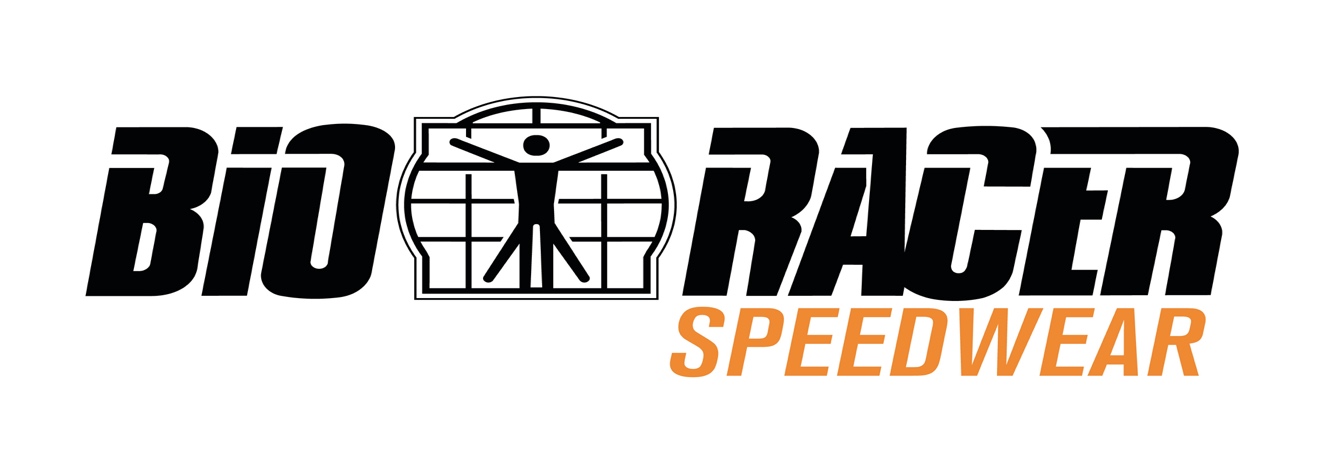 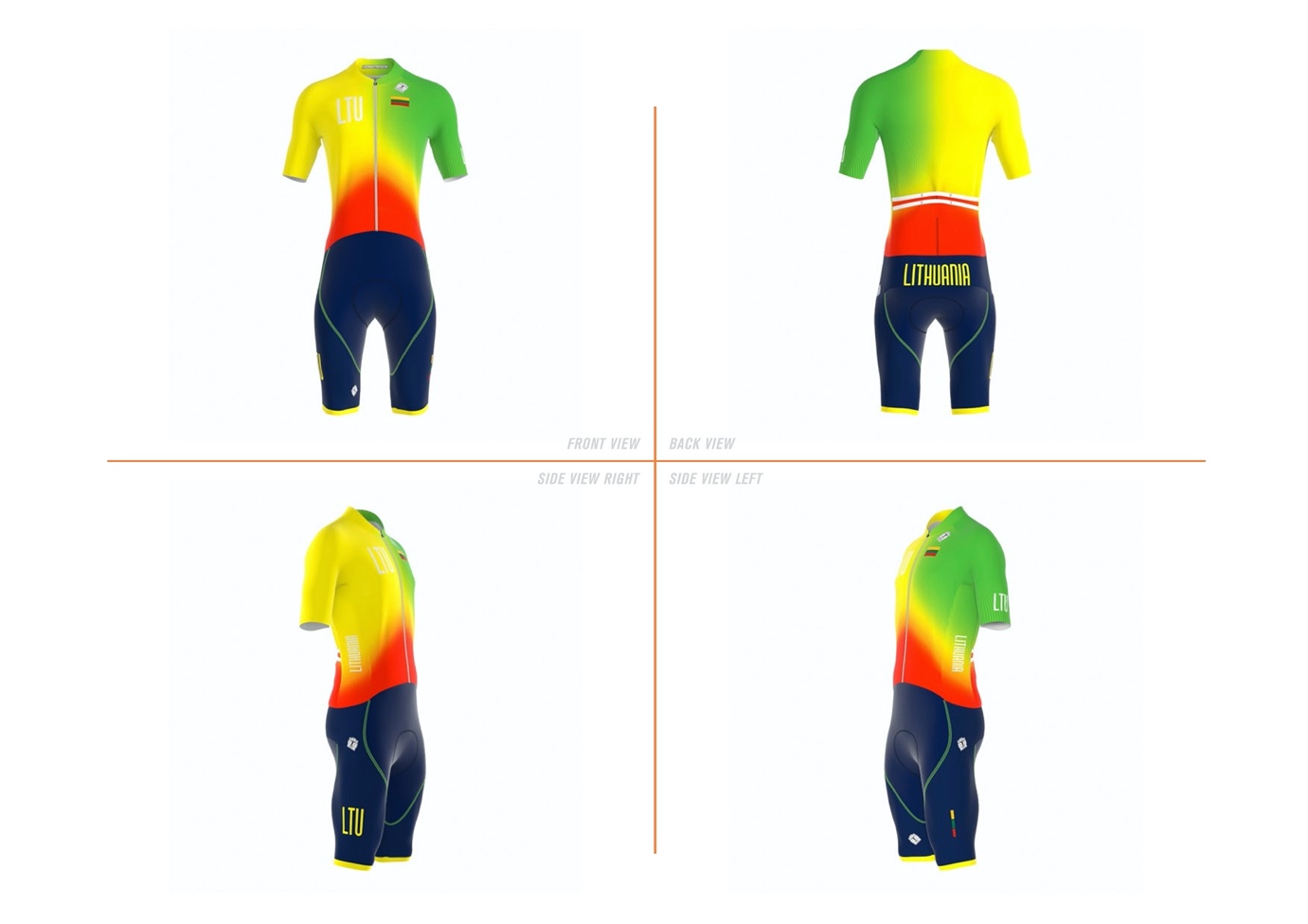 